How to find your Routing Number and Account Numbers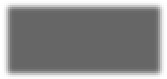 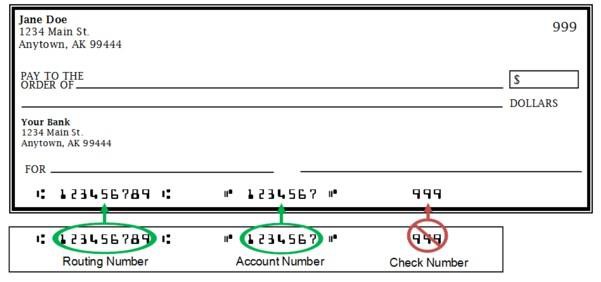 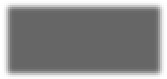 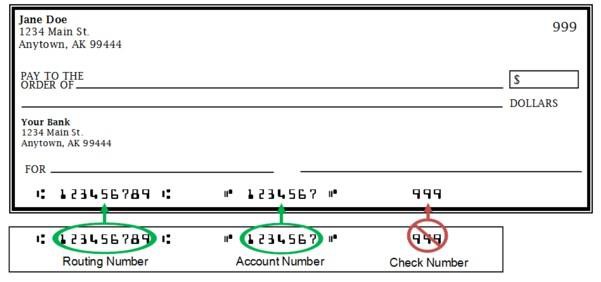 If you do not have a paper check, please contact your financial institution to find out what your account number is.Many times, the routing numbers are made public on the financial institutions website. We have included a few examples here of common regional banks/credit unions in Alaska.Alaska USA- 			325272021Credit Union 1- 		325272063Denali FCU- 			325272047Keybank- 			125200879Northrim Bank- 		125200934First National Bank AK- 	125200060Wells Fargo Alaska- 		125200057 For many financial institutions Your routing number depends on where you open your account. Check to make sure which state you open your account number at.This is meant to be a guide, for exact information please contact your financial institution directly.